Tri-County Medical Clinic, P.C.						Family MedicineJeffrey S. Deitch, D.O.									      37450 Dequindre RoadStuart R. Stoller, D.O.								                Sterling Heights, MI 48310Kenneth J. Wolok, D.O.								                     Phone:  (586) 979-5100Ryan H. Barish, M.D.									          Fax:  (586) 979-5833											           January 7th. 2016To whom it may concern: I am pleased to offer my highest recommendation for Olivia Bleser, a brilliant student at our clinic. I have been Olivia’s clinical instructor for the past two years at Tri County Medical. Olivia consistently shows the highest quality of patient care. She possesses superlative critical thinking abilities way beyond the expected level of any pre-nursing student I have had in my office. She is very caring, gentle, compassionate, conscientious, and professional at all times. Olivia is a natural leader and a positive influence to our clinical group. She is always focused, eager to learn, displays great initiative, and is an outstanding team player. She dedicates most of her time to perfect her skills to insure the best quality of work. Every day she shows improvement in her knowledge of nursing and continues to impress me.Without a question Olivia demonstrates outstanding nursing potential and would make an excellent student in your nursing program. I wish her the best of luck with her intension of becoming a nurse and I am confident that she will be an absolute asset to your nursing program.Sincerely,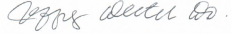 Jeffrey S. Deitch, D.O.